Halloween party о 18:00 год. в КЗ Центр культури та дозвілля «Слобожанський» за адресою вул. Теплична, 23.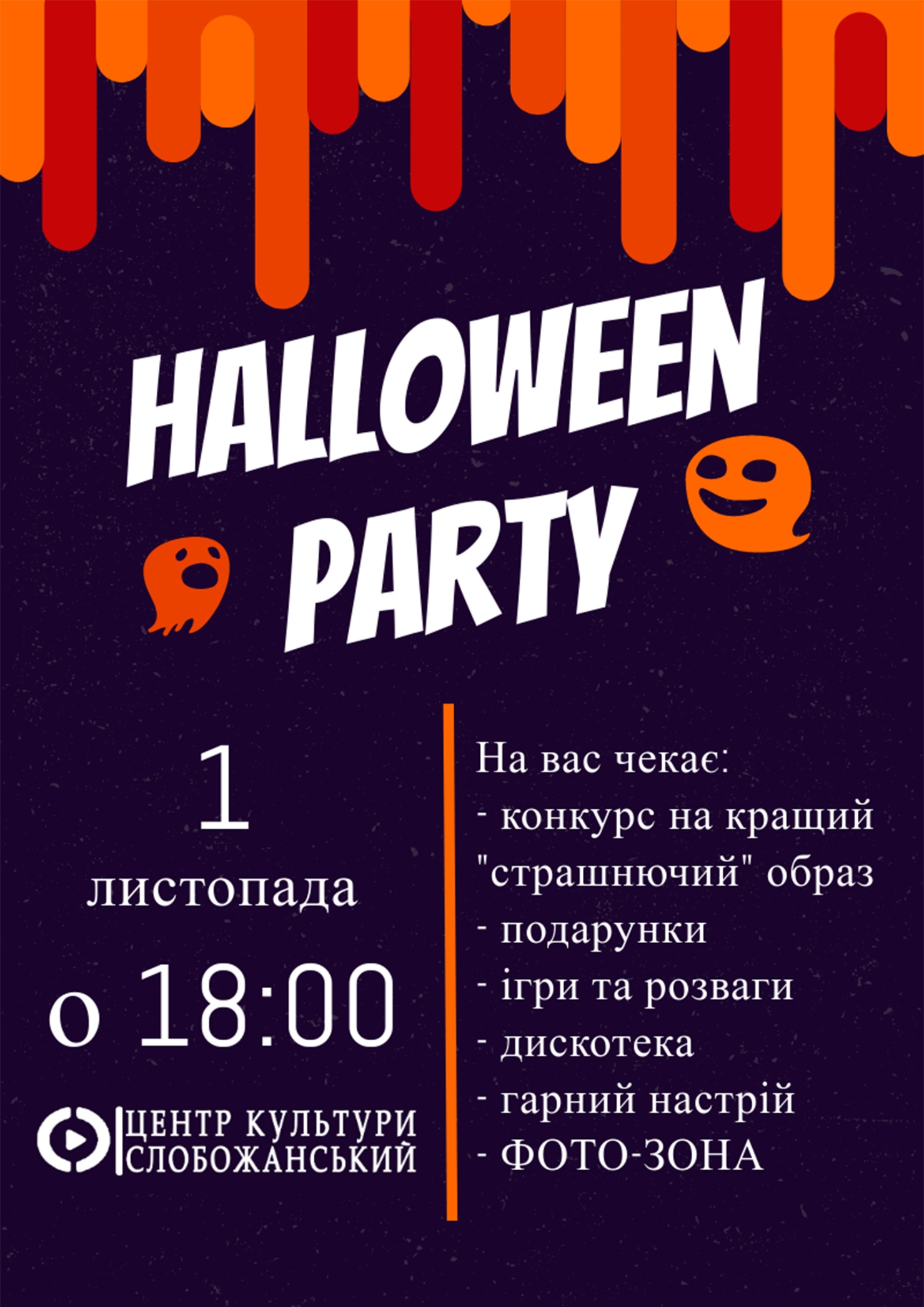 